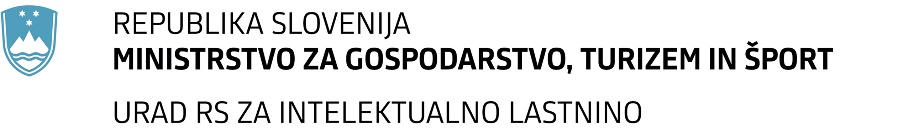 ZAHTEVA ZA VPIS EVROPSKEGA PATENTA V REGISTER9. Priloge: prevod patentnih zahtevkov v slovenščino; število izvodov:  pooblastilo zastopniku potrdilo o plačilu pristojbine: za objavo prevoda za vzdrževanje veljavnosti za  leto10.  Poslano po telefaksu 
Priimek, ime in podpis imetnika oz. nosilca pravice (zastopnika)1. Naslov za dopisovanje:Tel.:	Faks:	 Šifra:	Vloga prejeta (izpolni Urad):1. Naslov za dopisovanje:Tel.:	Faks:	 Šifra:	Številka vloge (izpolni Urad):2. Imetnik oz. nosilec pravice (priimek in ime ter naslov oz. firma in sedež):2. Imetnik oz. nosilec pravice (priimek in ime ter naslov oz. firma in sedež):3. Zastopnik:	Registrska številka:4. Naziv izuma v slovenščini:4. Naziv izuma v slovenščini:5. Številka evropske prijave:Datum evropske prijave:6. Vrsta evropskega patenta:  z imenovanjem Slovenije	 z zahtevo za razširitev na Slovenijo6. Vrsta evropskega patenta:  z imenovanjem Slovenije	 z zahtevo za razširitev na Slovenijo7. Številka evropskega patenta:7. Številka evropskega patenta:8. Datum, ko je EPU objavil omembo podelitve evropskega patenta v Evropskem patentnem biltenu: 8. Datum, ko je EPU objavil omembo podelitve evropskega patenta v Evropskem patentnem biltenu: 